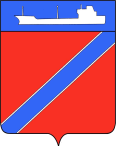 П О С Т А Н О В Л Е Н И ЕАДМИНИСТРАЦИИ ТУАПСИНСКОГО ГОРОДСКОГО ПОСЕЛЕНИЯТУАПСИНСКОГО РАЙОНА              от   08.11.2017                                                                             №  1570г. ТуапсеО внесении изменений в постановление  администрации Туапсинского городского поселения Туапсинского района от 26 сентября 2014 года № 972 «Об утверждении Положения  об организации похоронного дела и ритуальных услуг на территории Туапсинского городского поселения Туапсинского района»В соответствии с Федеральным законом от 06 октября 2003 года              № 131-ФЗ «Об общих принципах организации местного самоуправления в Российской Федерации»,  Федеральным законом от 12 января 1996 года             № 8-ФЗ  «О погребении и похоронном деле», Законом Краснодарского края от 4 февраля 2004 года № 666-КЗ «О погребении и похоронном деле в Краснодарском  крае», Уставом  Туапсинского городского поселения, учитывая протест   Туапсинской  межрайонной прокуратуры  от  17  октября  2017 года  № 7-02-2017, п о с т а н о в л я ю :1. Внести в приложение № 1 «Положение об организации похоронного дела и ритуальных услуг на территории Туапсинского городского поселения Туапсинского района» (далее – Положение) к постановлению администрации Туапсинского городского поселения  Туапсинского района от 26 сентября 2014 года № 972 «Об утверждении Положения об организации похоронного дела и ритуальных услуг на территории Туапсинского городского поселения Туапсинского района» следующие изменения:пункт 4.5. Положения изложить в следующей редакции:«4.5.Деятельность на местах погребения осуществляется в соответствии с санитарными и экологическими требованиями  и  правилами содержания мест погребения, устанавливаемыми органом местного самоуправления.».2. Отделу  жилищно-коммунального хозяйства  администрации Туапсинского городского поселения   Туапсинского   района    (Ильиных)     разместить   настоящее постановление на официальном сайте администрации Туапсинского городского поселения.3.  Сектору по документообороту управления делами администрации Туапсинского городского поселения (Кот) обнародовать настоящее постановление в установленном порядке.4.   Постановление вступает в силу со дня его обнародования.Глава Туапсинскогогородского поселенияТуапсинского района			       				      А.В. Чехов